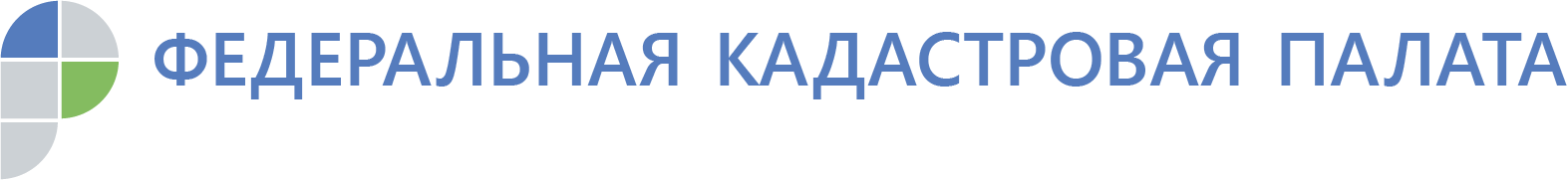 Федеральная кадастровая палата запустит «сезонную» горячую линию по вопросам купли-продажи жильяЭксперты ответят на вопросы граждан со всей страныФедеральная кадастровая палата проведет Всероссийскую неделю консультаций по вопросам, связанным с куплей-продажей жилья, с 7 по 11 октября. Эксперты ответят на вопросы граждан о проведении различных сделок с недвижимостью, необходимых документах для регистрации жилья, а также способах проверить собственность перед покупкой. Горячие линии и дни открытых дверей будут проведены в филиалах Кадастровой палаты по всей стране. Осенью рынок недвижимости традиционно оживает после летнего застоя. Однако процедура выбора и покупки жилья несет в себе различные риски. Как не стать жертвой мошенников? Как правильно выбрать квартиру? Как проверить понравившийся объект на обременения? На эти и другие вопросы ответят специалисты Кадастровой палаты во всех регионах страны в ходе горячих линий и дней открытых дверей. Как отметил глава Федеральной Кадастровой палаты Парвиз Тухтасунов, проведение Всероссийской недели правовой помощи позволит гражданам разобраться в нововведениях, касающихся недвижимости, а также способах обезопасить себя при проведении сделок. Так, летом 2019 года вступили в силу сразу несколько законов, вносящих изменения в привычные схемы проведения сделок с недвижимостью. С 31 июля больше не требуется нотариальное удостоверение купли-продажи, дарения, наследования или ипотеки долей, если соответствующий договор подписан всеми долевыми собственниками недвижимости. А в августе заработал закон, регулирующий порядок применения усиленной квалифицированной электронной подписи при проведении сделок с недвижимостью. «Изменения законодательства, регулирующего сферу недвижимости, появляются довольно часто – государство оперативно реагирует на изменения различных практик в отрасли, которые могут затрагивать интересы граждан. Для того чтобы разобраться во всем, понять, как применяется закон к конкретной ситуации, нужна консультация квалифицированных специалистов», – говорит глава Федеральной кадастровой палаты.Парвиз Тухтасунов подчеркнул, что регулярная информационная работа и консультирование способствуют росту правовой грамотности населения. «Как показала практика, такой формат востребован населением: в ходе майской недели консультаций по «дачным» вопросам профессиональную правовую помощь получили более пяти тысяч человек», – напомнил он.Проведение консультаций при совершении сделок с недвижимостью позволяет снизить количество решений о приостановлении или отказе в постановке объектов недвижимости на кадастровый учет, ликвидировать риски неправильной трактовки законодательства и обезопасить граждан от проведения непрозрачных сделок. Проведение тематических «горячих линий» Федеральной кадастровой палатой становится регулярным. Так граждане со всей страны могут получать разъяснения специалистов по наиболее актуальным вопросам. В рамках проведения всероссийской недели консультаций в Кадастровой  палате по Брянской области состоятся  «горячая линия» и  день правовой помощи. «Горячая линия» состоится 8 октября  2019 г. с 9:00  до 17:00 (с перерывом  с 13:00 до 14:00) по телефону (4832) 444-900 (доб. 2313 ).День правовой помощи состоится  10 октября  с 9:00 до 17:00 (с перерывом  с 13:00 до 14:00) по адресу: г. Брянск, ул. 2-я Почепская, д. 35 А. Контакты для СМИ Начальник отдела контроля и анализа деятельности Щемелинина Е.А.Тел. (4832) 444-900 (доб. 2603) Моб. тел.: +7 9208693302press@32.kadastr.ru